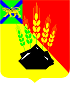 АДМИНИСТРАЦИЯ МИХАЙЛОВСКОГО МУНИЦИПАЛЬНОГО РАЙОНА ПОСТАНОВЛЕНИЕ 
09.07.2021                                           с. Михайловка                                                        № 767-паО проведении торжественного мероприятия, посвящённого Дню работника торговлиВ соответствии с Федеральным законом от 06.10.2003 № 131-ФЗ «Об общих принципах организации местного самоуправления в РФ», Уставом Михайловского муниципального района, в целях реализации муниципальной программы «Патриотическое воспитание граждан Михайловского муниципального района на 2020-2022 годы», утвержденной постановлением администрации Михайловского муниципального района от 02.10.2019 № 855-па, администрация Михайловского муниципального районаПОСТАНОВЛЯЕТ: 1. Провести 23 июля 2021 года в 11.00 в РДК с. Михайловка провести торжественное мероприятие, посвящённое Дню работника торговли.2. Отделу по культуре и молодежной политике управления культуры и внутренней политики, муниципальному межпоселенческому бюджетному учреждению культуры Михайловского муниципального района «Методическое культурно-информационное объединение» (Андрющенко М.С.) подготовить и провести торжественное мероприятие, посвящённое Дню работника торговли с вручением подарков.3. Муниципальному казенному учреждению «Управление по организационно-техническому обеспечению деятельности администрации Михайловского муниципального района» (Гришаков А.А.) разместить настоящее постановление на официальном сайте администрации Михайловского муниципального района в информационно-коммуникационной сети Интернет. 4. Контроль над исполнением данного постановления возложить на первого заместителя главы администрации муниципального района Зубок П.А.Глава Михайловского муниципального района –Глава администрации района                                                       В.В. Архипов